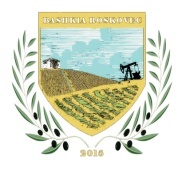 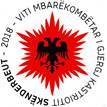 REPUBLIKA E SHQIPERISEBASHKIA ROSKOVECAdresa: Qender Roskovec,  Web: www.bashkiaroskovec.gov.alSHTOJCA 9: KORNIZA LOGJIKESTEMA E ORGANIZATËS QË ZBATON PROJEKTINEMRI I ORGANIZATËS: ________________________________
TITULLI I PROJEKTIT: _________________________________KORNIZA LOGJIKEIndikatorët e verifikueshëmBurimet e verifikimitHipotezat dhe rreziqetObjektivi i përgjithshëmCili është synimi i përgjithshëm, realizimi i të cilit do të mbështetet nga projekti?Projekti nuk duhet të ketë më shumë se sa një synim. Synimi i përgjithshëm nuk do të arrihet vetëm përmes projektit, por do të japë ndihmesën në arritjen e tij.Cilët janë treguesit e suksesit që lidhen me synimin e përgjithshëm? Rekomandohet që treguesit e suksesit në një mënyrë të ndjeshme nga ana gjinore.Cilat janë burimet e informacionit që përdoren për treguesit e suksesit?Objektivat specifikëCilat janë objektivat konkrete që do të realizohen nga ky projekt? Rekomandohet që objektivat të formulohen në mënyrë të ndjeshme nga ana gjinore. Objektivat konkrete duhet të arrihen deri në fund të zbatimi të projektitCilët janë treguesit sasiorë dhe cilësore të suksesit për përcaktimin e realizimit të objektivave të projektit? Nëse ndonjë nga objektivat është i ndjeshëm nga ana gjinore, rekomandohet që të paraqitet në atë mënyrë.Cilat janë burimet e informacionit që duhen mbledhur ose që ekzistojnë tashmë? Metodat e përdorura për mbledhjen e informacionit?Çfarë faktorësh dhe kushtesh kërkohen për realizimin e objektivave të projektit por nuk janë nën kontroll të drejtpërdrejtë? Cilët janë rreziqet që duhet të merren parasysh?A ka mundësi që një nga sekset të jetë më pak i përfaqësuar /përfshirë në zbatimin e projektit?RezultatetCilat rezultate konkrete do të kontribuojnë në realizimin e objektivave të projektit? A mund të tregohen rezultatet në një mënyrë të ndjeshme gjinore? Nëse po, ju lutem zbatojeni. Rezultatet arrihen përmes zbatimit të suksesshëm të veprimtarive të projektit. Suksesi i zbatimit të projektit do të matet përmes nivelit të realizimit.Cilët tregues përcaktojnë nëse janë arritur rezultatet e planifikuara dhe në çfarë mase janë realizuar?Treguesit duhet të jenë konkretë, të qartë, të matshëm, dhe me ndjeshmëri gjinore, kudo që është e mundur.Cilat janë burimet e informacionit për treguesit e suksesit?Çfarë faktorësh dhe kushtesh duhet të plotësohen që të arrihen rezultatet sipas planit? A varen rezultatet nga angazhimi i plotë i të dy sekseve dhe si mund të sigurohet pjesëmarrja e plotë e tyre?AktivitetetÇfarë veprimtarish duhen kryer dhe në çfarë rendi, për të arritur rezultatet?Çfarë kushtesh duhet të plotësohen përpara fillimit të zbatimit të projektit për të filluar me zbatimin e projektit?